Schommel montage instructies.Leest u voor de installatie deze handleiding zorgvuldig door en controleert u het aantal en de staat van de onderdelen.Montage.De schommel moet gemonteerd worden in overeenstemming met de tekeningen in deze handleiding. Voor een veilige montage zijn minstens twee volwassen personen vereist. Voor de montage zijn sleutels, een boormachine en een hamer nodig.Installatie.De schommel moet geïnstalleerd worden op een vlakke ondergrond. Bedekt met geschikt materiaal: zand, boomschors of goed onderhouden gras. De installatie moet plaatsvinden in overeenstemming met de tekening “Veilige installatie van de schommel, van bovenaf gezien’. De afstand tussen de schommel en andere voorwerpen (inclusief voorwerpen bove de grond, zoals boomstronken) oet minstens twee meter zijn. De poten moeten in de grond worden bevestigd met beton (zoals afgebeeld in de tekening). De poten mogen niet in zand of ander zacht materiaal worden geplaatst, omdat dit niet genoeg stabiliteit garandeert.Gebruik.Alle uitstekende schroeven en scherpe hoeken moeten gelijk na het installeren van de schommel worden gladgemaakt om mogelijk letsel te voorkomen. De hoogte van de schommelstoel (350mm), evenals de algehele staat van de schommel moet dagelijks worden gecontroleerd. De stabiliteit, de slijtage van de bewegende delen en de stevigheid van aansluitingen moeten minstens elke maand tot eens in de drie maanden worden gecontroleerd. De geschiktheid van het basismateriaal, aantasting van de accessoires en het rotten van de houten delen moeten elk jaar worden gecontroleerd. De bewegende delen moeten geolied worden en versleten en/of defecte onderdelen moeten worden vervangen door onderdelen die door de fabrikant zijn verstrekt. De haken en touwen moeten goed worden vastgemaakt. De houten constructie heeft een levensduur van ongeveer vijf jaar. Daarna mag de schommel niet meer worden gebruikt. Mag niet worden verbrand.Waarschuwing.Dit product is gemaakt voor kinderen tussen de 3 en 14 jaar en mag alleen onder supervisie van volwassenen worden gebruikt.Het gebruik van de schommel door kinderen onder de 3 jaar is niet toegestaan.De schommel is gemaakt voor het gebruik door twee personen per keer.Kledingstukken zoals capuchons, knopen etc. kunnen tijdens het  gebruik van de schommel een risico vormen (blijven haken e.d.) en kunnen zo een gevaar vormen voor de drager.Dit product is alleen ontworpen voor buitengebruik in privé omgevingen.NB! De constructie van het product MAG NIET worden gewijzigd zonder toestemming van de fabrikant! Deze instructies moeten worden gehandhaafd om latere discussies te voorkomen.Ter informatie:Hout i een natuurlijk product dat gevoelig is voor veranderingen in de omgeving. Schommelingen in temperatuur en weersomstandigheden kunnen de oorzaak zijn van het splijten en kromtrekken van hout.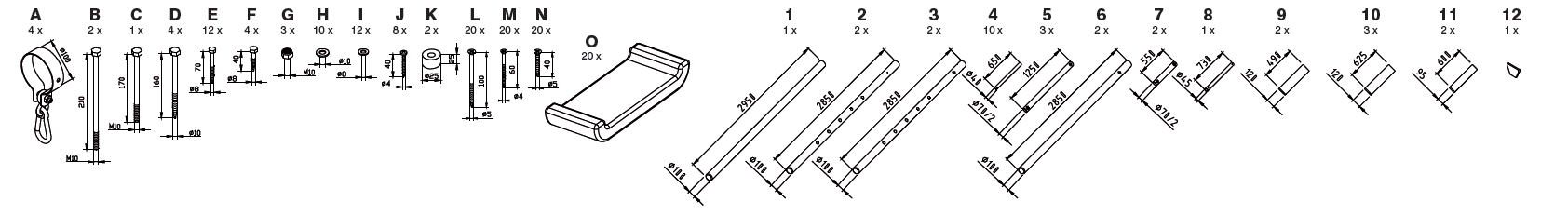 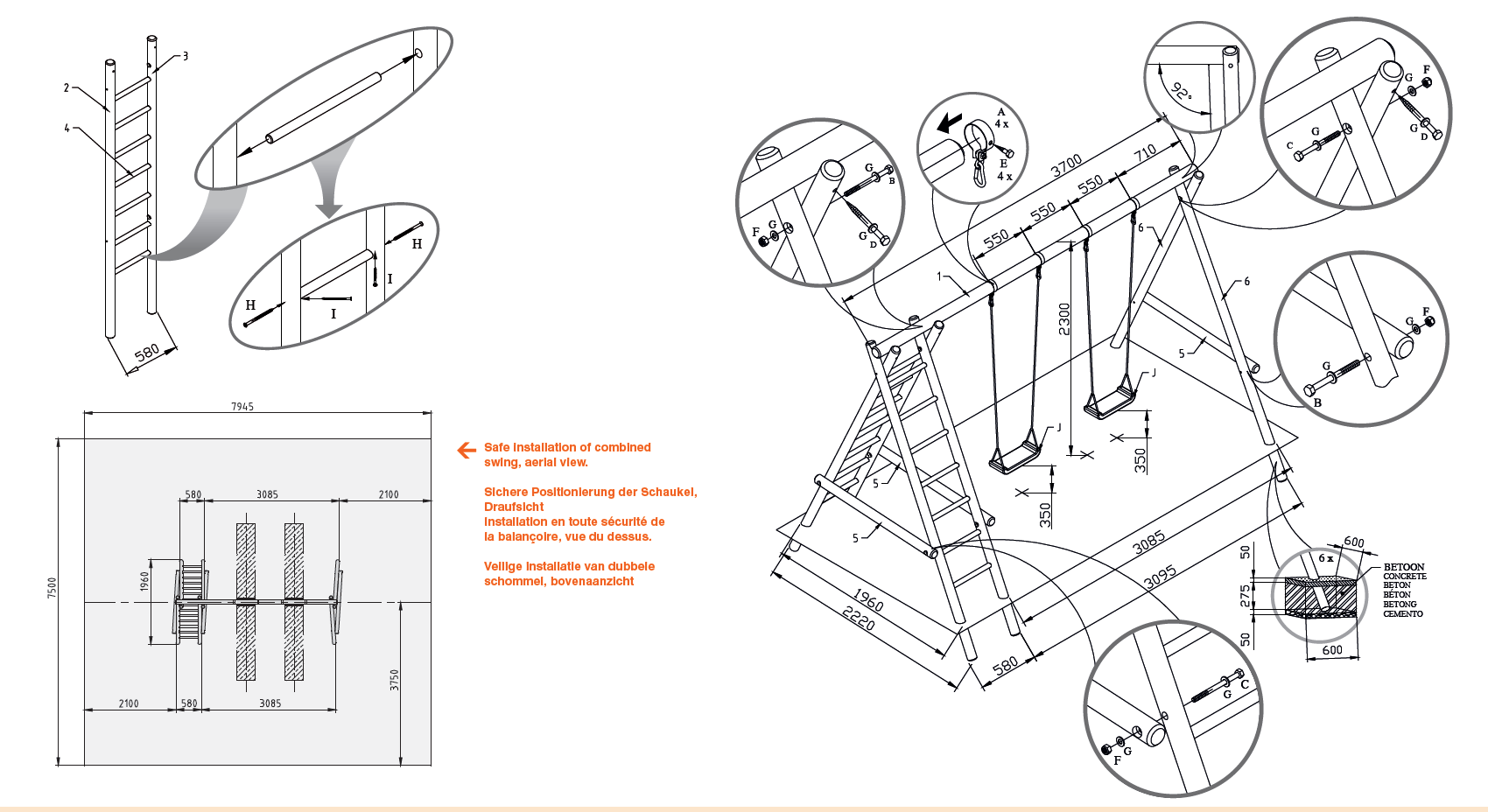 